Краткосрочный проект для детей второй младшей группы«Правила дорожные – детям знать положено» 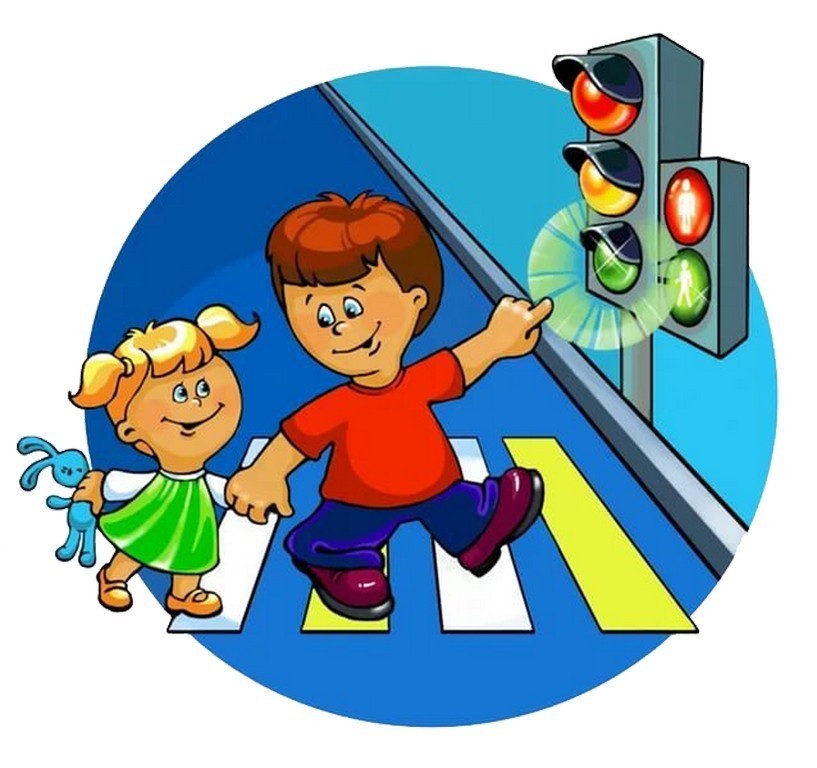 Воспитатели:М.Е. Лебедкина;Е.Г. Савинова «Правила дорожные – детям знать положено»Продолжительность проекта: 1 неделя.Тип проекта:  познавательно-игровой.Вид проекта: групповой.        Возраст детей: вторая младшая группа.Период выполнения: с 21.10.19 по 25.10.19 года.Участники проекта: дети группы, родители, воспитатель. Цель: Формирование у детей дошкольного возраста основ безопасного поведения на дороге, улице и в транспорте.Задачи:    Формировать у детей представлений о правилах поведения на проезжей части.  Расширение представлений о разновидностях транспорта (воздушный, наземный, водный). Продолжать знакомить с сигналами светофора и пешеходным переходом. Повышать компетентность родителей по вопросам касающихся ПДД. Воспитывать грамотного пешехода. Актуальность. Существует не только актуальность, но и жизненная необходимость в обучении детей правилам дорожного движения. Ребёнку дошкольного возраста трудно понять ту опасность, которую представляет дорога и автомобиль. Зачастую виновниками дорожно-транспортных происшествий являются сами дети, которые играют вблизи дорог, переходят улицу в неположенных местах. У детей отсутствует защитная психологическая реакция на дорожную обстановку, которая свойственна взрослым. Они ещё не умеют в должной степени управлять своим поведением.На первый взгляд, кажется, очень легко научить малыша правилам дорожного движения. Надо только познакомить его с основными требованиями ПДД. На самом деле - очень трудно. Ведь сами родители каждый день на глазах своих детей нарушают эти правила, и не задумываются, что ставят перед ребенком неразрешимую задачу: как правильно? Как говорят или как делают? Известно, что привычки, закрепленные в детстве, остаются на всю жизнь. Поэтому с самого раннего возраста необходимо учить детей безопасному поведению на улицах, дорогах, в транспорте и правилам дорожного движения. В этом должны принимать участие и родители, и дошкольные учреждения. Гипотеза:   Если дети с ранних лет поймут и усвоят Правила дорожного движения, то они смогут в дальнейшем избежать опасных ситуаций на дороге и сохранить свою жизнь.Материал: Иллюстрации с изображением разного вида транспорта, улиц города; маски для подвижных игр; художественная литература по теме проекта, мультфильм «Пешеходный переход».Формы реализации проекта: • занятия по краеведению; •чтение художественной литературы; • беседы; • наблюдения на прогулке;• рассматривание иллюстраций; • раскрашивание картинок; • дидактические игры;• подвижные игры;• просмотр мультфильма; • работа с родителями; • оформление коллективной работы.Этапы работы над проектом.1. Подготовительный этап:Составление плана совместной работы с детьми и родителями по теме проекта:Воспитатель: Разработка методических материалов.Подбор наглядно – иллюстрационного материала, оборудования для занятий, бесед, игр. Подготовка атрибутов для проведения игр, НОД. Подготовка консультации для родителей.Сотрудничество с родителями: Привлечь родителей к более тесному сотрудничеству в проектной деятельности: необходимо помнить о том, что реализация проекта, способствует не только формированию основ безопасного поведения детей на улице, но и развитию ребёнка как личности (его мышления, речи, эмоциональной сферы, сенсорных навыков, физическому развитию), а тут должны работать родители и педагоги сообща.2. Основной этап:Мероприятия по работе с детьми: • Беседы: «Наша улица», «Светофор» (по картинкам ).• Чтение художественной литературы (рассказов «Автомобиль» Н.Носов,«Шагая осторожно...» С. Михалков).• Рассматривание иллюстраций «Транспорт».• Занятие по краеведению: «Улицы нашего посёлка».• Занятие по конструированию» (моделирование) - «Постройка грузовика, дороги».• Работа по художественно-эстетическому развитию: по лепке «Светофорчики».•Работа по художественно-эстетическому развитию: Раскрашивание раскрасок «Дорожные знаки», «Транспорт».• Наблюдения во время прогулки за транспортом на проезжей части, за небом - самолётом.  • С.-Р.И. «Волшебный светофор», «Шофёры».• Дидактические игры: ««Какой вид транспорта», «Собери машинку».• Просмотр мультфильма «Пешеходный переход».• Подвижные игры: «Такси», «Птички и автомобиль», «Цветные автомобили».Мероприятия по работе с родителями:Рекомендации родителям по прочтению художественной литературы по теме проекта.Оформление памятки «Правила поведения на дороге».Беседы с родителями о необходимости обучения детей ПДД; во время совместных прогулок обратить внимание на пешеходный переход, как место где переходят улицу и на какой цвет.3. Заключительный этап: Создание коллективной работы с детьми. Продукт проекта – коллективная работа «НАШИ ДРУЗЬЯ СВЕТОФОРЧИКИ».